ATIVIDADE DE INGLÊS - 1º ANO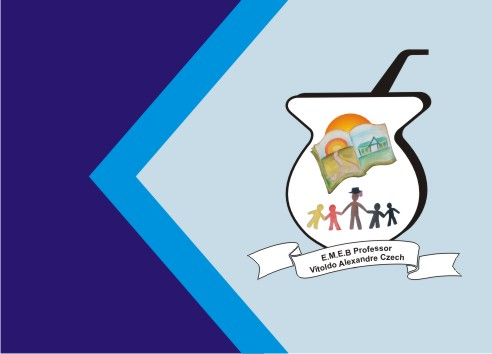 ATIVIDADE DE INGLÊS - 1º ANOCATANDUVAS, MAY 10TH  2021TODAY IS MONDAYAT SCHOOL – NA ESCOLAOUÇA E CANTE NOVAMENTE A MÚSICA TRABALHADA NA AULA ANTERIOR. OBSERVE COM ATENÇÃO AS IMAGENS ABAIXO E OUÇA O ÁUDIO.AGORA, OUÇA O ÁUDIO E MARQUE AS FIGURAS CORRETAS. 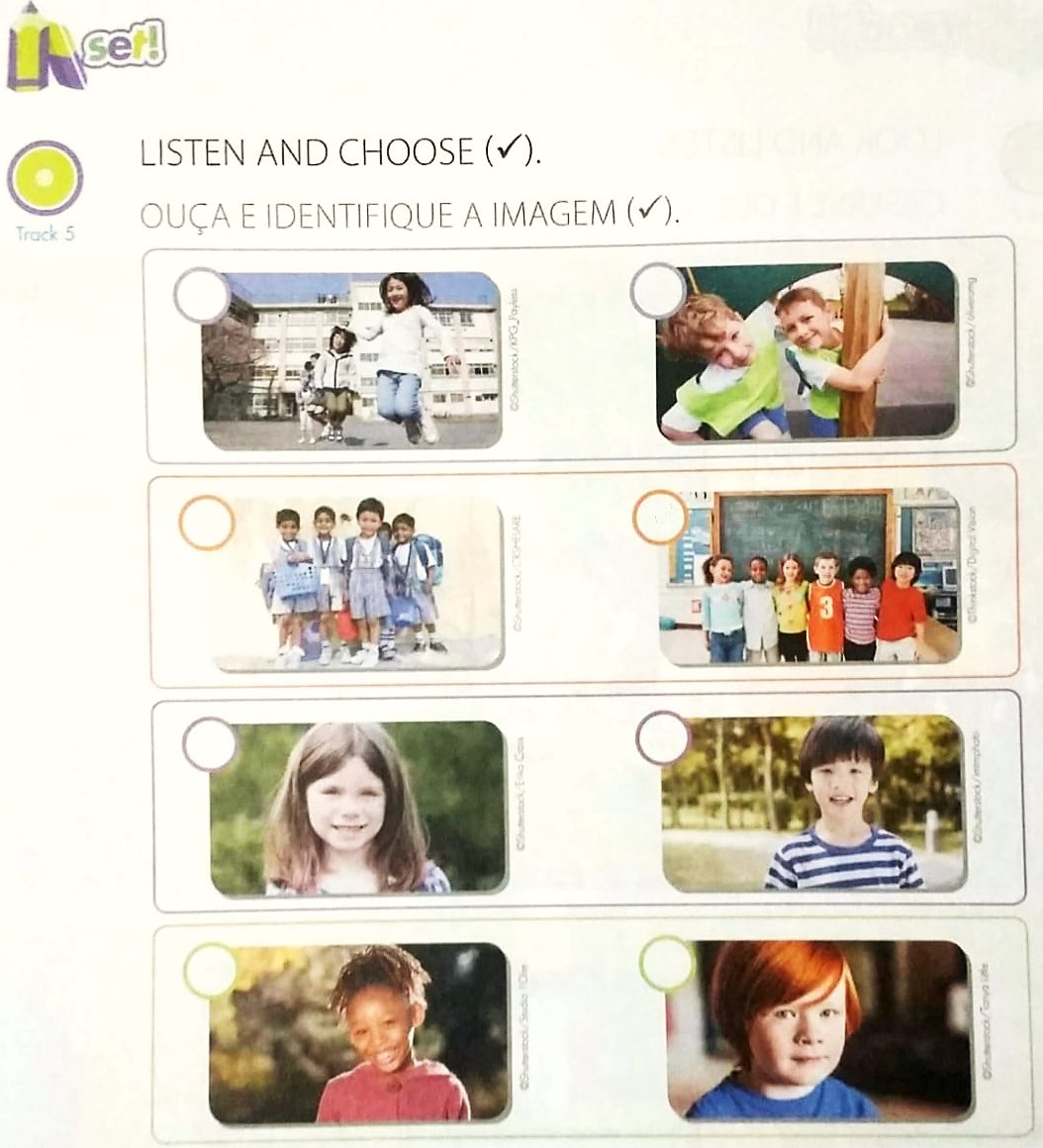 OUÇA O ÁUDIO E REPITA AS FRASES.REPRESENTE COM DESENHO AS FRASES DO DIÁLOGO.RECADOS IMPORTANTES:OS ÁUDIOS PARA A REALIZAÇÃO DAS ATIVIDADES SÃO ENVIADOS NO GRUPO DO WHATSAPP.COLE AS ATIVIDADES NO CADERNO DE INGLÊS NA ORDEM CORRETA. OBSERVE A DATA QUE ESTÁ NO INÍCIO.